Anmeldeformular Königlicher Philatelistischer Verein von Haspengouw (dieser Ausschnitt aufbewahren)Ich, der Unterzeichnete, Name & Vorname: ......................................................................................Anschrift: ......................................................................................................Rufnummer: ................................................... 		E-Mail:.................................Bestätige hiermit an den 20. Frühjahrssammlermarkt, am Samstag den 16. März 2024, in der „Marché Couvert“ in Hannut, Belgien, von 08.30 bis 16.00 Uhr teilnehmen zu wollen.Ich möchte gerne buchen:......... Tisch(e) (2,20m X 0,60m) zu 12,00 € /pro Tisch ......... Tisch(e) (2,20m X 1,00m) zu 24,00 € /pro Tisch Ich zahle den Gesamtbetrag von: ................ auf das Bankkonto des Philatelic Club de Hesbaye ein:IBAN: BE89240026411585 BIC: GEBAEBB.Art der ausgestellten Sammlungen: ............................................................................................Anzahl der am Messestand anwesenden Personen: .........Datum: .............................................................................Unterschrift: .....................------------------------------------------------------------------------------------------------------------------------------------------Anmeldeformular Königlicher Philatelistischer Verein von Haspengouw (dieser Ausschnitt zurücksenden)Ich, der Unterzeichnete, Name & Vorname: ......................................................................................Anschrift: ......................................................................................................Rufnummer: ................................................... 		E-Mail:.................................Bestätige hiermit an den 20. Frühjahrssammlermarkt, am Samstag den 19. März 2022, in der „Marché Couvert“ in Hannut, Belgien, von 08.30 bis 16.00 Uhr teilnehmen zu wollen.Ich möchte gerne buchen:......... Tisch(e) (2,20m X 0,60m) zu 12,00 € /pro Tisch ......... Tisch(e) (2,20m X 1,00m) zu 24,00 € /pro Tisch Ich zahle den Gesamtbetrag von: ................ auf das Bankkonto des Philatelic Club de Hesbaye ein:IBAN: BE89240026411585 BIC: GEBAEBB.Art der ausgestellten Sammlungen: ............................................................................................Anzahl der am Messestand anwesenden Personen: .........Datum: .............................................................................Unterschrift: .....................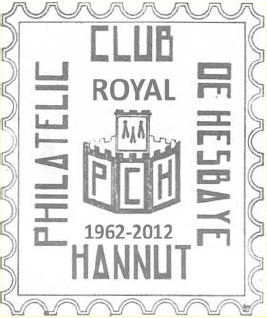 Am SAMSTAG, den 16. MÄRZ 2024 von 08.30 bis 16.00 Uhrwird der Royal Philatélique Club de HesbayeKönigliche Philatelistischer Verein von Haspengouw seine 20-Jährige Jubiläums Frühjahrs Sammler-Messe organisieren.Leider können die Räumlichkeiten der Markthalle Hannut nicht erweitert werden, deshalb bitten wir Sie freundlichst, Ihren Austellungsplatz schnellstmöglich anhand beiliegendem Anmeldeformular, das Sie uns zurücksenden werden, zu reservieren: Royal Philatélic Club de HesbLiebe Teilnehmer,Für diese 22. Ausgabe, die auch mit dem 60. Jahrestag der Gründung unseres Vereins zusammenfällt, möchten wir Ihnen für Ihre Treue danken. Aus aye z.Hd. Herrn Jean-Paul Van Eecke
rue du geer 26
B- 4300 WaremmeRufnummer: 0032-19-371173 (E-Mail: vaneeckejp@hotmail.comDie Reservierung wird nach Zahlungseingang umgehend bestätigt.Marché Couvert
Rue des Combattants
B- 4280-HANNUTAussteller sind ab 07:00 Uhr zugelassen, das Frühstück wird von uns gespendet.Wir sehen uns am 19. März 2022.Philatelistische Grüße.Lucien DomangePräsident R.P.C.H.